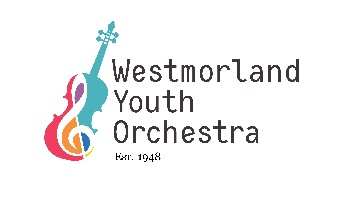 Small Group Music FundApplication FormName of contact: Position: Address: E-mail: Phone number: About your group:Which instruments does your group play? What kind of music do you perform? How many children are involved? What is the age range? Are you associated with a school or music school and if so which one? Is there any other useful information you would like to tell us? About your request:How much money are you applying for? Tell us what the money is for, why you need it and how will it help your group? Have you sought funding from any other sources for this project and if so which? In order to consider your application we will require some proof of the costs involved. This will differ depending on what it is for; for sheet music or similar items please send a link to the supplier from which you intend to buy it. For travel costs (such as minibus or coach travel) please send two quotations. If you are in any doubt about what quotations to include please feel to contact the Administrator before submitting your application. Please submit this application and any accompanying paperwork to admin@wyo.org.uk or by post to The WYO Administrator Johnby Hall Johnby Penrith CA11 0UU